Болезни системы кровообращения (БСК) являются одной из самых актуальных проблем научной медицины и практического здравоохранения в мире. В нашей стране БСК занимают первое место среди причин смерти и инвалидности. С целью эффективной профилактики, снижения заболеваемости, смертности, инвалидности населения от БСК с марта месяца возобновились акции в учреждениях и организациях.Ветковским районным ЦГЭ совместно с Ветковской центральной районной поликлиникой 15 апреля 2022 года на базе ДРСУ - 185 г. Ветка организована и проведена профилактическая акция, направленная на профилактику болезней системы кровообращения.В ходе акции, все желающие бесплатно измерили артериальное давление, проконсультировались и получили консультацию специалистов по правильной методике его измерения и профилактике заболеваний сердечно-сосудистой системы, прошли анкетирование, а также задали интересующие  вопросы.Проведено измерение артериального давления у 10 человек, выявлено 2 человека с повышенным уровнем артериального давления. Оказана неотложная медицинская помощь во время акции 1 человеку.Во время акций направлены на приём к территориальному врачу-терапевту, к врачу-кардиологу, врачу-неврологу 2 человека.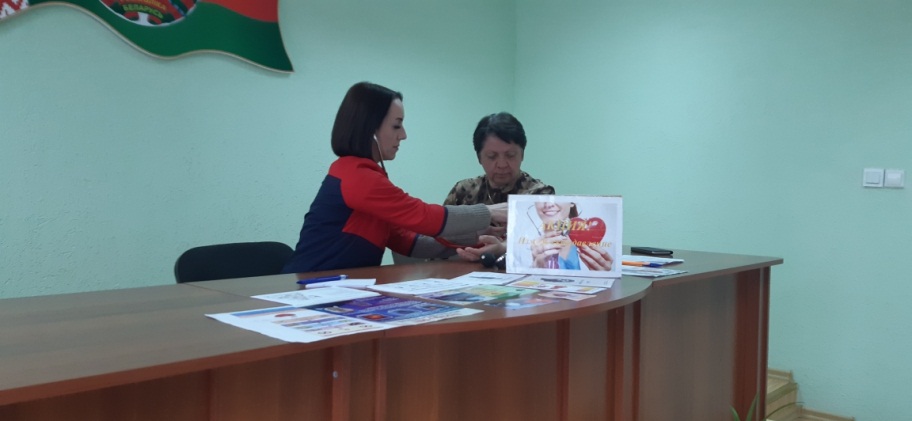 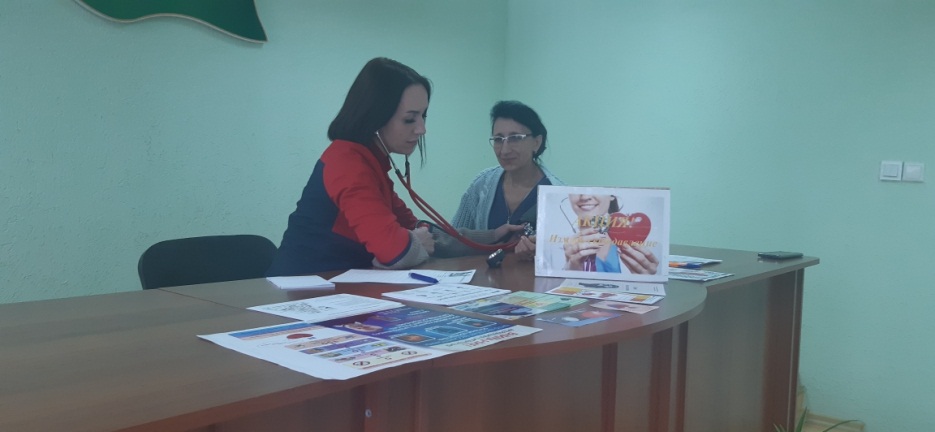 